PRÓ-REITORIA DE PÓS-GRADUAÇÃO E PESQUISA – PROPECOORDENAÇÃO DE PÓS-GRADUAÇÃO STRICTO SENSU – CPGSSDECLARAÇÃO DO(A) ORIENTADOR(A) ASSEGURANDO A QUALIDADE ACADÊMICA DA VERSÃO FINALÀ Coordenaçãodo Programa de Pós-Graduação Stricto Sensu em Conforme estabelecido pelo Regimento Geral da PUC Goiás, Artigo 330, Parágrafo único, que trata da documentação necessária para expedição de diploma de Mestre ou Doutor, em seu inciso VI que exige “ofício do docente orientador assegurando a qualidade acadêmica do trabalho” Eu, , declaro que a  , intitulada: , defendida pelo(a) estudante   , em , foi revisada por mim, contém as contribuições sugeridas pelos membros da banca avaliadora e atende todos os critérios de qualidade acadêmica para divulgação conforme exigido pela CAPES (Portaria CAPES nº 013, de 15 de fevereiro de 2006).Declaro, ainda, que os Arquivos contendo a versão completa da tese/dissertação no formato Microsoft Word (.doc) e outro no formato Portable Document Format® (.pdf) e um arquivo em Word contendo o resumo e o abstract, as palavras-chave e keywords encontram-se em condições de serem publicamente divulgados e inseridos na Plataforma Sucupira.Goiânia, .*Poderá ser inserida Assinatura Digital. Clique no ícone da figura para carregar a imagem.Assinatura do(a) Orientador(a)*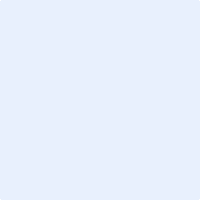 